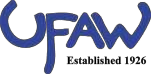 The LASA 3Rs / UFAW Section Meeting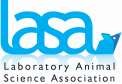 25th September 2019Pain assessment and controlThe LASA 3Rs section is planning a one-day meeting on Pain assessment and control.The programme includes speakers from pharma and academia.The meeting will be held at the GSK, David Jack Centre for R & D, Park Road, Ware Herts, SG12 0DP on25th September 2019. To register for this meeting please complete the booking form below and return to the LASA Secretariat info@lasa.co.uk. Places are limited, and will be allocated on a first come, first served basis.I wish to book a place at the joint LASA/UFAW meeting on 25th September 2019.Full Name:   	 Organisation:   	Address:   	Telephone:                                                                       Email:   	LASA member (only)  ; UFAW member (only) ; LASA & UFAW member   (please tick)Membership Numbers:       LASA:                                                     UFAW:     	Please provide a contact name if youare not a member:   	Special Dietary Requirements:   	Fees (to include registration and refreshments):Early bird before 31st August:                 £85.00 (excl. VAT) Regular registration after 31st August:    £100.00 (excl. VAT)PAYMENT METHODS:CHEQUE:I enclose a cheque for £                             made payable to ‘LASA’PURCHASE ORDER NUMBER:  	CREDIT CARD:In addition, please email your 3 digit security number to  info@lasa.co.uk which we require to process your payment.LASA Secretariat, PO Box 524, Hull, HU9 9HETEL: 08456 711956 FAX: 08456 711957 E-Mail:  info@lasa.co.ukCharity Number: 233068    VAT number: 661624342Card Type(Please indicate):MastercardVisaVisaVisa DebitVisa DebitAccessCard Number:Name on Card:Expiry Date:Start Date:Start Date:Billing Address: